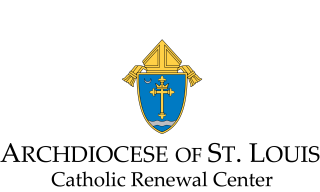 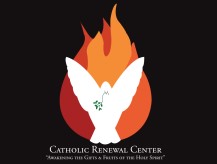 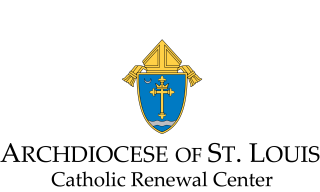 Application for Jonah Prayer Ministry Training Seminar         (For ministry only in the home parish) Name  __________________________________ Address  _____________________________________  City/State  _______________________________ Zip _________ Parish __________________________ Date _________________ Phone _________________________ e-mail __________________________ Check all that apply to you: Circle any of the following retreats you have attended: [ACTS,  CHRP, Cursillo, White House,  _______________________ ]  (Check all that apply) [  ]  	I have attended 7 sessions of Life in the Spirit Seminars or the equivalent recently. [  ]  	I have been prayed with for the Holy Spirit’s release in my life. [  ]  	I have attended a Protecting God’s Children seminar through the St. Louis Archdiocese. [  ]  	I have NOT attended a Protecting God’s Children seminar, but I am willing to do so. [  ]       I have attended a Prevent and Protect seminar through the St. Louis Archdiocese. [  ]       I have NOT attended a Prevent and Protect seminar, but I am willing to do so.  ______________________________________________              (Signature of Pastor/Associate of your parish) Recommended Reading:  The Practice of Healing Prayer –A How-To Guide for Catholics by Francis MacNutt Send the completed, signed application to Catholic Renewal Center, 1406 S. Sappington Road, St. Louis, MO 63126 or email to catholicrenewal@archstl.org . You will receive further details and notifications of future JPM Seminars.  For further questions call 314-731-6100. 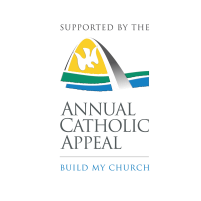 [  ]  I am able to observe and maintain total confidentiality of the prayer team. [  ]  I can show compassion, love, kindness and fruits of the Spirit (Galatians 5:22). [  ]  I will be united with the prayer team’s commitment to adhere to all the essential Catholic teachings and dogma on faith and morality including abortion. [  ]  I will be able to give and receive ministry and function as part of the prayer team. [  ]  I can follow the directives of others, be flexible, willing to learn and open to constructive criticism. [  ]  I am open to the Holy Spirit by working with all the spiritual gifts given to prayer team members. [  ]  I have a healthy lifestyle. That is, I have a good balance in my life physically, emotionally, psychologically, and spiritually. [  ]  I know how and when to listen effectively. 